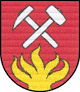 Všeobecne záväzné nariadenie č. 2 /2020obec Balážeo miestnej dani za psa chovaného na území obce BalážeObecné zastupiteľstvo obce Baláže na základe originálneho výkonu samosprávy podľa § 6 ods. 1 zákona č. 369/1990 Zb. o obecnom zriadení v znení neskorších predpisov v spojení s ustanovením § 29 zákona NR SR č. 582/2004 Z. z. o miestnych daniach a miestnom poplatku za komunálne odpady a drobné stavebné odpady v znení neskorších predpisov vydáva toto všeobecne záväzné nariadenie (ďalej len „VZN“). § 1Úvodné ustanovenieZákladné náležitosti o miestnej dani za psa sú ustanovené v § 22 až § 29 zákona NR SR 
č. 582/2004 Z. z. o miestnych daniach a miestnom poplatku za komunálne odpady a drobné stavebné odpady v znení neskorších predpisov (ďalej len „zákon“).§ 2Základné ustanovenieObec Baláže ako správca dane (ďalej len „správca dane“) týmto VZN a za podmienok určených zákonom a týmto VZN zavádza s účinnosťou od 1. 1. 2021 miestnu daň za psa.§ 3Predmet úpravy VZNPredmetom tohto VZN je určenie náležitosti miestnej dane za psa podľa splnomocňovacieho ustanovenia § 29 zákona správcom dane.§ 4Vymedzenie predmetu danePredmetom dane za psa je pes starší ako 6 mesiacov chovaný na území obce Baláže právnickou alebo fyzickou osobou.§ 5Sadzby daneSadzba dane je 7 EUR za jedného psa a kalendárny rok za psa.Táto určená sadza dane platí za každého ďalšieho psa u toho istého daňovníka.§ 6Zrušovacie ustanovenieTýmto VZN sa zrušuje Všeobecne záväzné nariadenie obce Baláže č. 5/2015 zo dňa 11. 12. 2015.§ 7Záverečné ustanovenieNa tomto VZN obce Baláže sa uznieslo obecné zastupiteľstvo obce Baláže dňa 9. 10. 2020 svojím uznesením č. 41/2020 bod 6 pism. b)  a toto VZN nadobúda účinnosť 1. januára 2021.V Balážoch dňa 09. 10. 2020_____________________     Mgr. Róbert Chaban 									    starosta obce BalážeVyvesené na úradnej tabuli: 15. 10 2020Zvesené z úradnej tabule: 	